21 MAGGIOLIBRI SUI TAVOLIDistribuzione gratuita di libriOre 15.00 vie del centro L’ evento è gratuito Per informazioni: Casa Cremonini Tel. 0524.83377Iat.fidenza@terrediverdi.it.terrediverdi.it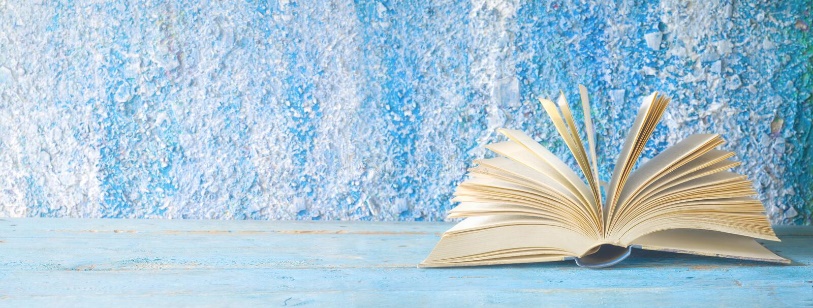 